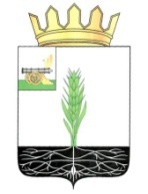 ОТДЕЛ ОБРАЗОВАНИЯ АДМИНИСТРАЦИИ МУНИЦИПАЛЬНОГО ОБРАЗОВАНИЯ                              «ПОЧИНКОВСКИЙ РАЙОН» СМОЛЕНСКОЙ ОБЛАСТИПРИКАЗот    07   ноября  2019 года                                                       №  335    б О порядке проведения и проверки   итогового сочинения (изложения)   и хранении оригиналов (копий)   бланков итогового сочинения (изложения) в 2019/2020 учебном году        В соответствии с приказом Министерства просвещения РФ и Федеральной службы по надзору в сфере образования и науки от 7 ноября 2018 г. № 190/1512 «Об утверждении Порядка проведения государственной итоговой аттестации по образовательным программам среднего общего образования», письмом Федеральной службы по надзору в сфере образования и науки от 24.09.2019 № 10-888 о методических документах, рекомендуемых к использованию при организации и проведении итогового сочинения (изложения) в 2019/2020 учебном году, приказом Департамента Смоленской области по образованию и науке от 07.10.2019 года «О порядке проведения и проверки    итогового сочинения (изложения)     и хранении оригиналов (копий)   бланков итогового сочинения (изложения) в Смоленской области в 2019/2020 учебном году»приказываю:       1.  Директорам  МБОУ Стодолищенской СШ  Скоблякову В.А., МБОУ СШ                 № 2 г. Починка Климковой Н.П., МБОУ Дивинской СШ Железной Е.А., МБОУ Шаталовской СШ Мамичевой И. С., МБОУ Васьковской СШ Мозалеву А.И.,      МБОУ Мурыгинской СШ Лахиной О.И., МБОУ Переснянской СШ Анашкиной С.В., МКОУ Климщинской СШ Ульянову С.В.,  МБОУ СШ № 1 г. Починка  Антоненковой Л.В.   организовать регистрацию на сдачу итогового сочинения (изложения) не позднее 20 ноября 2019 года.              2.    Провести итоговое сочинение (изложение) 4 декабря 2019 года.              3. Утвердить состав муниципальной  экспертной предметной комиссии (приложение № 1).                4.    Провести проверку итогового сочинения (изложения) 5 декабря 2019 года на базе МБОУ СШ №1 г.Починка.                         5. Председателю муниципальной  экспертной предметной комиссии Калинкиной Е. А., учителю МБОУ СШ №2 г. Починка, обеспечить проверку итогового сочинения (изложения).      6. Директорам  МБОУ Стодолищенской   Скоблякову В.А., МБОУ СШ                 № 2 г. Починка Климковой Н.П., МБОУ Дивинской СШ Железной Е.А., МБОУ Шаталовской СШ Мамичевой И. С., МБОУ Лосненской СШ  Халютиной И.В., МБОУ Мурыгинской СШ Лахиной О.И., МБОУ Переснянской СШ Анашкиной С.В., МКОУ Климщинской СШ Ульянову С.В.,  МБОУ СШ № 1 г. Починка  Антоненковой Л.В., МБОУ Прудковской СШ Петроченковой А.А. обеспечить  участие членов предметной комиссии в проверке  итогового сочинения (изложения)  5 декабря 2019 года.                 7.  Директору МБОУ СШ № 1 г. Починка  Антоненковой Л.В. обеспечить необходимые условия для работы муниципальной  экспертной предметной комиссии.          8. Директорам  МБОУ Стодолищенской СШ  Скоблякову В.А., МБОУ СШ                 № 2 г. Починка Климковой Н.П., МБОУ Дивинской СШ Железной Е.А., МБОУ Шаталовской СШ Мамичевой И. С., МБОУ Васьковской СШ Мозалеву А.И.,   МБОУ Мурыгинской СШ Лахиной О.И., МБОУ Переснянской СШ Анашкиной С.В., МКОУ Климщинской СШ Ульянову С.В.,  МБОУ СШ № 1 г. Починка  Антоненковой Л.В.             -назначить ответственного за хранение оригиналов (копий) бланков итогового сочинения (изложения);	обеспечить условия хранения оригиналов (копий) бланков итогового сочинения (изложения) в общеобразовательных организациях (местах проведения итогового сочинения (изложения);                 - обеспечить соблюдение условий конфиденциальности и информационной безопасности при осуществлении мероприятий, связанных с хранением оригиналов (копий) бланков итогового сочинения (изложения).               9.   Контроль за исполнением настоящего приказа  возложить на ведущего специалиста Отдела образования Н.М. Тарасенкову.          Начальник Отдела образования                                                      О.В. Полякова           С приказом ознакомлены:Тарасенкова Н. М. Антоненкова Л.В.Калинкина Е.А. Скобляков В.А.	Климкова Н. П.		Мамичева И. С.	Анашкина С. В.	Мозалев А. И.       Петроченкова П.А.Лахина О.И.Ульянов С.В. Халютина И.В.Железная Е.А.Приложение 1Состав муниципальной  экспертной предметной комиссииФИО(имя и отчество указывать без сокращения)Место работыКалинкина Елена Анатольевна (председатель)МБОУ СШ № . ПочинкаКалтыгина Елена Евгеньевна МБОУ СШ № . Починка Щербакова Елена АлександровнаМБОУ СШ № . Починка Петрова Марина Владимировна МБОУ Прудковская СШСотченкова Ирина ВладимировнаМБОУ Прудковская СШСтолярова Алла АлександровнаМБОУ СШ № . ПочинкаПокладова Татьяна Николаевна МБОУ СШ № . Починка Иванченко Оксана Михайловна МБОУ СШ № . ПочинкаДемедкова Лариса СергеевнаМБОУ Лучесская ОШ Егорова Оксана Викторовна МБОУ Шаталовская СШ Прокофьева Татьяна ДмитриевнаМБОУ Шаталовская СШ Бушуева Людмила АлександровнаМБОУ  Лосненская СШАнашкина Светлана Викторовна МБОУ Переснянская СШКузьменкова Тамара АлексеевнаМБОУ Стодолищенская СШВинокурова Елена АлександровнаМБОУ Мачулинская ОШСалтыкова Зинаида Александровна  МБОУ Мурыгинская СШБарабанова Ольга НиколаевнаМБОУ Мурыгинская СШСтефанова Наталья НиколаевнаМБОУ Княжинская ОШПавлюченкова Марина НиколаевнаМКОУ  Климщинская СШЗуськова Татьяна АлександровнаМКОУ  Климщинская СШБобкова Елена ЮрьевнаМБОУ  Дивинская СШ